Итоговое занятие по математике «Путешествие в страну математики».Цель: закрепление и обобщение полученных знаний.Задачи:• развивать познавательный интерес и мотивацию к учебной деятельности, посредством включения разнообразных игровых заданий, пространственное ориентирование и ориентирование во времени, а также умение объединять предметы в группу по признаку, логическое мышление;• воспитывать активность, самостоятельность, инициативность.Оборудование. Карточка для детей, числовые карточки, карандаши, листочки в клетку, Ход занятия.– Ребята, смотрите, что я нашла сегодня утром в нашей группе, это письмо. Хотите, чтобы я его прочитала? (Да) «Здравствуйте, ребята. На наш остров обрушился ураган, королевство математики разрушено. Добрые и приветливые жители остались без жилья. Помогите нам восстановить наш замечательный остров. А путь к нашей стране укажет вам карта. Королева страны Математика»-Ребята, вы согласны отправиться в путешествие и помочь жителям этой страны? Тогдаотправляемся, но как мы туда попадем, ведь страна находится на острове? (Выслушиваю мнение детей)-А чтобы узнать, на чем мы отправимся, выполним математический диктант:2 вниз, 1 вправо, 1 вниз, 1 вправо, 1 вниз, 10 вправо, 1 вверх, 1 вправо, 1 вверх, 1 вправо, 2 вверх, 1 влево, 1 вниз, 5 влево, 1 вверх, 2 вправо, 1 вверх, 1 вправо, 1 вверх, 1 влево, 1 вверх, 1 влево, 1 вверх, 2 влево, 1 вверх, 1 вправо, 1 вверх, 1 влево, 1 вверх, 1 влево, 8 вниз, 5 влево, 1 вверх, 1 влево.- Что у вас получилось? (корабль)- Закроем глаза (Включаю шум моря).- Мы добрались до острова, куда же нам теперь идти? Давайте, посмотрим на карту.- На острове все названия математические.Поляна “Числовая”-Ребята, на этой поляне ураган устроил такой беспорядок, что требуется много времени, чтобы все убрать.Задание 1:1. Вспомните прямой и обратный счет от 0 до 10 и от 10 до 0.2. Назовите число, которое я пропустила.3. Какое число я задумала, если оно на один больше 12-ти и на один меньше 14-ти.4. Назовите число, которое на 1 больше 65. Число, на 1 меньше 36. Число, на 1 меньше57. Число на 1 больше 78. Число между 6 и 89. Число между 8 и 1010. Число между 1 и 3Задание 2:«Соотнеси число и количество».На столе разложены числовые карточки открытыми , вам нужно подобрать подходящие друг другу. (Карточка для детей 32)Задание 3:- На числовой поляне порядок, а нам нужно идти дальше?Физминутка «Буратино»Буратино потянулся,(встать на носочки, поднять руки вверх-потянуться, вернуться в исходное положение)Вот нагнулся, разогнулся,(руки на поясе, ноги на ширине ступни, выполнить наклон вперёд. Выпрямиться)Руки в стороны развёл,(развести руки в стороны)Ключик, видно, не нашёл,(повороты головы: влево, прямо, вправо, прямо)Чтобы ключик нам достать(опустить руки вниз)Надо на носочки встать(встать на носочки, поднять руки на уровне груди, вытянуть руки перед собой)И руками помахать.(махи руками)Поляна «Задачная»Задание 1:1. Сколько ушей у двух кошек? (4)2. Сколько глаз у светофора? (3)3. Сколько пальцев на одной руке? (5)4. Сколько солнышек на небе? (1)5. Сколько лап у двух собак? (8)6. Сколько пальцев на двух руках? (10)7. Сколько в неделе выходных дней? (2)8. Сколько солнышек на небе ночью? (0)9. Сколько яблок на березе? (0)«У меня и АллочкиДесять счетных палочек.Две из них сломалисьСколько же осталось?» (8)«У пенёчка пять грибочковИ под ёлкой триСколько будет всех грибочков?Ну – ка говори!» (8)Поляна «Игровая»Назовите день недели, который я пропустила: «Понедельник, вторник, среда, пятница, суббота, воскресенье» (четверг).Назовите шестой день недели, третий.- Ребята, что длиннее неделя или месяц?- Какие вы знаете месяцы, сколько их?- Назовите летние месяцы, весенние.Назовите лишнее слово в ряду слов:а) зима, среда, весна, лето, осень;б) один, два, три, круг, четыре, пять;в) плюс, минус, пятница, равно;г) круг, квадрат, декабрь, многоугольник.Поляна «Время»-Ребята, а какой прибор показывает время? (Часы)-А для чего нужны человеку часы? Для чего нам нужно знать время?- Как устроены часы?- Что показывает маленькая стрелка?- Что показывает большая стрелка?- Сколько минут в часе?- Что вы делаете утром?- Днем?- Вечером?- Ночью?Поляна “Геометрическая”Задание Воспитатель. Задание, собрать мозаику из геометрических фигур. Перед вами геометрические фигуры, из них вам нужно выложить мозаику. -На этой поляне нам тоже нужно навести порядок.  Мы с вами везде навели порядок.  -А теперь нам нужно возвращаться обратно. Садимся обратно в свой корабль, закрываем глаза и отправляемся в путь (шум моря).Открываем глаза и видим перед собой коробочку.-Интересно, а это что за сюрприз?Открываю коробку, а в ней письмо и раскраски. Читаю письмо:«Я очень благодарен вам за оказанную помощь. Разрушенный город восстановлен. А в благодарность вам от всех жителей острова, мы дарим вам раскраски»Дети берут раскраски и самостоятельно раскрашивают.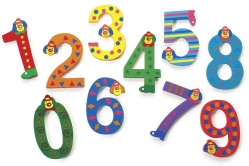 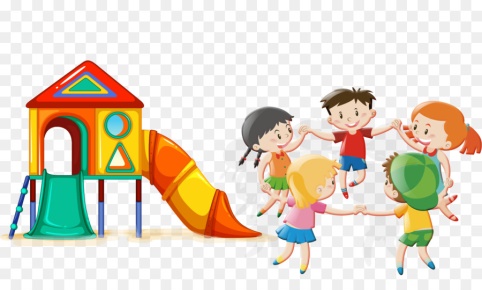 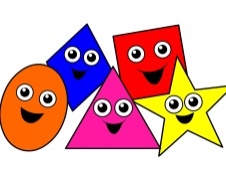 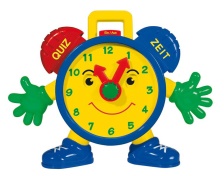 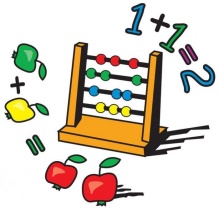 